AGENDA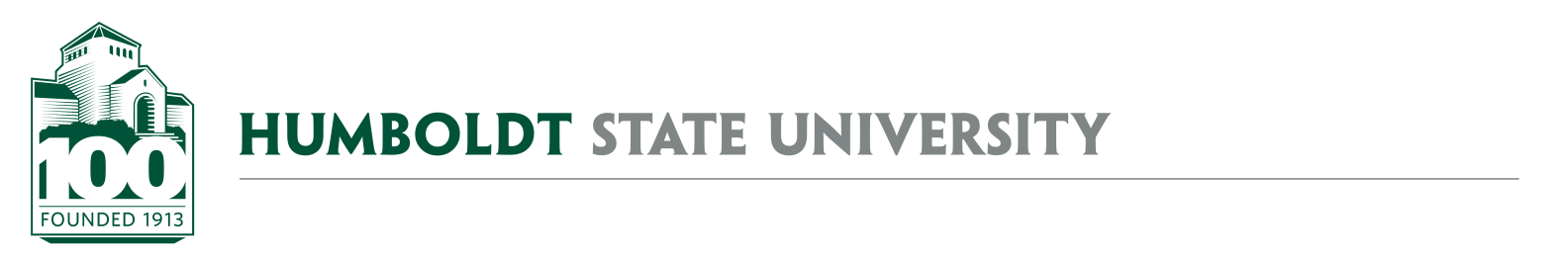 University Space & Facilities Advisory CommitteeMEETING LOCATION: SBS_405MEETING TIME: 2:00-3:30pm, Friday, June 21, 2019May 24 Meeting NotesAY1819 USFAC DetailsUSFAC SubcommitteesLandscape Working GroupNaming CommitteeFacilities Use SubcommitteeVacated Space Working GroupSpace Management IssuesVacated SpaceAnnouncement with President’s letter and URPC allocation recommendations. (Caveat is GH abatement project and ACAC)What worked well with the vacated space RFP process, what didn’t? How would we improve the process for next time?Timeline for next call? Requests for Little Apartments & SBS space already coming in. How might space allocations align better with our current enrollment projections?Classroom furniture issuesClassroom furniture project for summer 2019Utilization Calculations (see attached Draft Building Space Report)Disappearing classroom furniture – USFAC role?Campus Key PolicyContinue discussion from last time (see notes)FUTURE AGENDA ITEMSIAPB – Review proposed process and discuss role of USFAC within that framework (Propose for July’s meeting?)ATTACHMENTS & LINKSMinutes from 5/24/19 USFAC Meetings (docx)Campus Key Policy Draft (link)REMINDER- Next USFAC meeting is planned for 7/19/19, 1:00-2:30pm, SBS_405